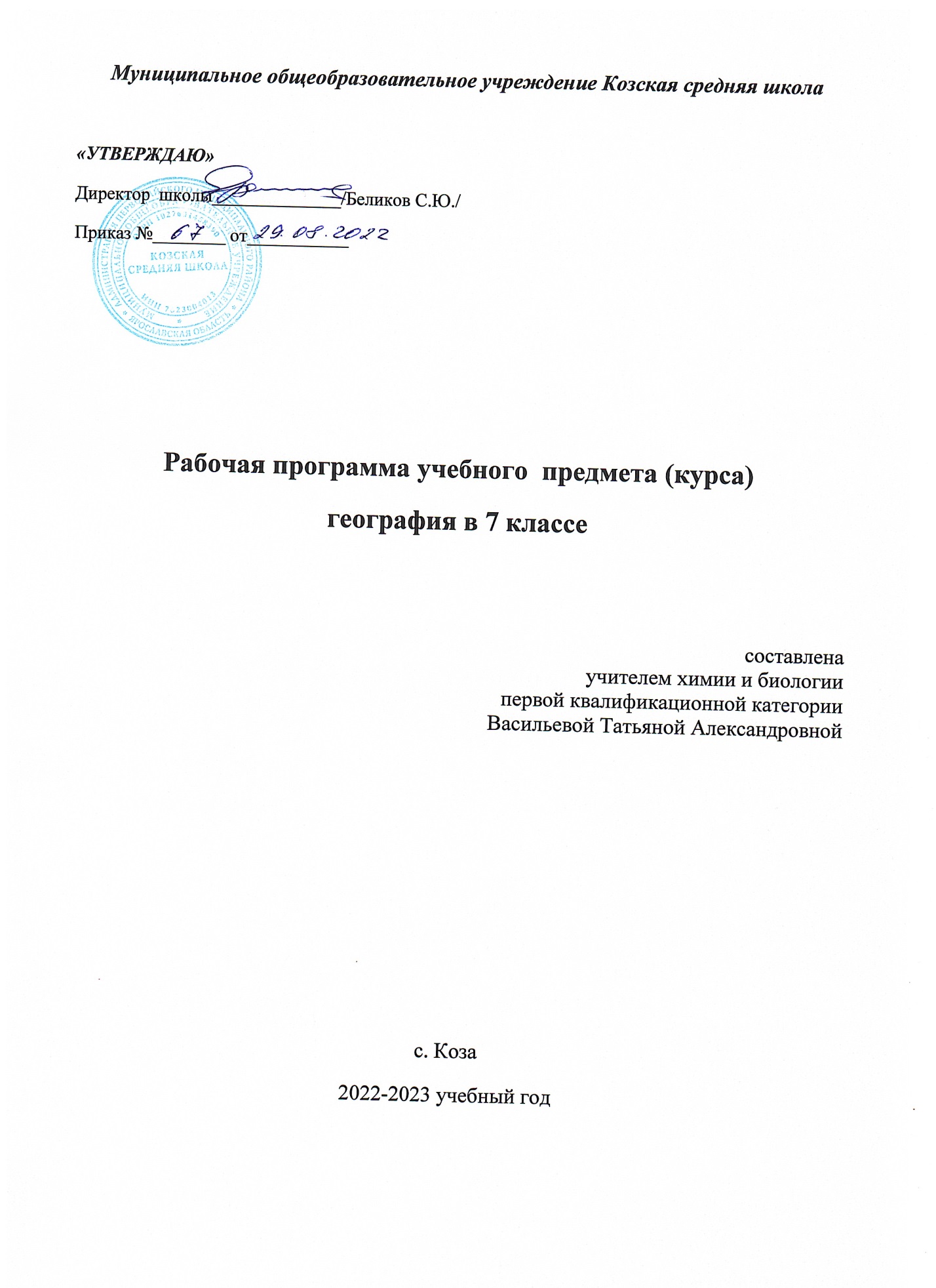 Пояснительная запискаРабочая программа по биологии для основной школы составлена на основе: Федеральный закон Российской Федерации "Об образовании в Российской Федерации» от 29.12.2012 N 273-ФЗ.Федеральный государственный образовательный стандарт основного общего образования, утверждённый приказом Министерства образования и науки Российской Федерации от 17 декабря 2010 г. № 1897, с изменениями.Санитарные правила СанПиН 2.4.2.2821-10 «Санитарно-эпидемиологические требования к условиям и организации обучения в общеобразовательных учреждениях» (постановление Главного санитарного врача России от 29.12.2010 г. № 189, зарегистрированное в Минюсте России 03.03.2011 г. № 189).Приказ Министерства образования и науки РФ от 31.01.2012 № 69 «О внесении изменений в федеральный компонент государственных образовательных стандартов начального общего, основного общего и среднего (полного) общего образования».Приказ от 8 июня 2015 г. № 576 "о внесении изменений в федеральный перечень учебников, рекомендованных к использованию при реализации имеющих государственную аккредитацию образовательных программ начального и общего, основного общего, среднего общего образования, утвержденного приказом министерства образования Санитарные правила СанПиН 2.4.2.2821-10 «Санитарно-эпидемиологические требования к условиям и организации обучения в общеобразовательных учреждениях» (постановление  Главного  санитарного врача России от 29.12.2010 г. «№ 189, зарегистрированное  в  Минюсте России 03.03.2011 г. № 189).Положение о структуре, порядке разработки и утверждения рабочих программ учителя Козской средней школы Примерной программы основного общего образования по биологии и Программы основного общего образования по биологии автора В.В. Пасечника.Данная программа рассчитана на преподавание курса биологии в 8 классе в объеме 2 часа в неделю, общее число часов  по предмету – 68 ч Цифровые образовательные ресурсы:«Единая коллекция Цифровых Образовательных Ресурсов» (набор цифровых ресурсов к учебникам линии Пономаревой И.Н.) (http://school-collection.edu.ru/).www.bio.1september.ru– газета «Биология» -приложение к «1 сентября».http://bio.1september.ru/urok/ -Материалы к уроку. Все работы, на основе которых создан сайт, были опубликованы в газете "Биология". Авторами сайта проделана большая работа по систематизированию газетных статей с учётом школьной учебной программы по предмету "Биология".4. www.bio.nature.ru – научные новости биологии5.www.edios.ru – Эйдос – центр дистанционного образования6. www.km.ru/education - учебные материалы и словари на сайте «Кирилл и Мефодий»7. http://ebio.ru/ - Электронный учебник «Биология». Содержит все разделы биологии: ботанику, зоологию, анатомию и физиологию человека, основы цитологии и генетики, эволюционную теорию и экологию. Может быть рекомендован учащимся для самостоятельной работы8. http://www.gbmt.ru/ - Государственный Биологический музей им. К. А. Тимирязева.  Виртуальные экскурсии: Животные в мифах и легендах, Животные-строители, Забота о потомстве, Опасные животные. Цифровые копии фонда музея могут быть использованы в качестве иллюстраций на уроках и рекомендованы для самостоятельной работы при изучении мира животных.Реализация воспитательного потенциала уроков биологии: Школьная биология - учебный предмет, который развивает и расширяет кругозор учащихся, воспитывает их ответственными гражданами, умеющими мыслить, экологически грамотно действовать, лучше понимать людей. Биология готовит к выбору профессии и социальной роли, помогает изучить свою страну и свой край. Это наука все больше поворачивается лицом к человеку, помогает сохранить традиции и определить перспективы. Большое значение имеет ознакомление с духовным миром русских ученых-биологов с их благородством, самоотдачей, энтузиазмом, другими личностными качествами, с их достижениями и открытиями, что может помочь обратить чувства ребят к пониманию Родины, научить гордиться принадлежностью к нации, дать почувствовать единение с родной страной.Важность экологического образования и воспитания школьников в современном мире переоценить невозможно. Практически на каждом уроке биологии затрагиваются вопросы экологической тематики. Главная цель – показать учащимся единство природы и человека, формировать экологическое мышление и экологическую культуру. Велика роль предмета в формировании навыков здорового образажизни, охране здоровья человека. Уроки биологии успешно решают задачи профессионального и трудового воспитания. Учащиеся знакомятся с профессиями, связанными с биологической наукой :генетики ,почвоведы, экологи, агрономы,ветврачи и т.д.Планируемые результаты освоения курсаЛичностные результаты освоения основной образовательной программы:1. Российская гражданская идентичность (патриотизм, уважение к Отечеству, к прошлому и настоящему многонационального народа России,  чувство ответственности и долга перед Родиной, идентификация себя в качестве гражданина России, субъективная значимость использования русского языка и языков народов России, осознание и ощущение личностной сопричастности судьбе российского народа). Осознание этнической принадлежности, знание истории, языка, культуры своего народа, своего края, основ культурного наследия народов России и человечества (идентичность человека с российской многонациональной культурой, сопричастность истории народов и государств, находившихся на территории современной России); интериоризация гуманистических, демократических и традиционных ценностей многонационального российского общества. Осознанное, уважительное и доброжелательное отношение к истории, культуре, религии, традициям, языкам, ценностям народов России и народов мира.2. Готовность и способность обучающихся к саморазвитию и самообразованию на основе мотивации к обучению и познанию; готовность и способность осознанному выбору и построению дальнейшей индивидуальной траектории образования на базе ориентировки в мире профессий и профессиональных предпочтений, с учетом устойчивых познавательных интересов.3. Развитое моральное сознание и компетентность в решении моральных проблем на основе личностного выбора, формирование нравственных чувств и нравственного поведения, осознанного и ответственного отношения к собственным поступкам (способность к нравственному самосовершенствованию; веротерпимость, уважительное отношение к религиозным чувствам, взглядам людей или их отсутствию; знание основных норм морали, нравственных, духовных идеалов, хранимых в культурных традициях народов России, готовность на их основе к сознательному самоограничению в поступках, поведении, расточительном потребительстве; сформированность представлений об основах светской этики, культуры традиционных религий, их роли в развитии культуры и истории России и человечества, в становлении гражданского общества и российской государственности; понимание значения нравственности, веры и религии в жизни человека, семьи и общества). Сформированность ответственного отношения к учению; уважительного отношения к труду, наличие опыта участия в социально значимом труде. Осознание значения семьи в жизни человека и общества, принятие ценности семейной жизни, уважительное и заботливое отношение к членам своей семьи.4. Сформированность целостного мировоззрения, соответствующего современному уровню развития науки и общественной практики, учитывающего социальное, культурное, языковое, духовное многообразие современного мира.5. Осознанное, уважительное и доброжелательное отношение к другому человеку, его мнению, мировоззрению, культуре, языку, вере, гражданской позиции. Готовность и способность вести диалог с другими людьми и достигать в нем взаимопонимания (идентификация себя как полноправного субъекта общения, готовность к конструированию образа партнера по диалогу, готовность к конструированию образа допустимых способов диалога, готовность к конструированию процесса диалога как конвенционирования интересов, процедур, готовность и способность к ведению переговоров). 6. Освоенность социальных норм, правил поведения, ролей и форм социальной жизни в группах и сообществах. Участие в школьном самоуправлении и общественной жизни в пределах возрастных компетенций с учетом региональных, этнокультурных, социальных и экономических особенностей (формирование готовности к участию в процессе упорядочения социальных связей и отношений, в которые включены и которые формируют сами учащиеся; включенность в непосредственное гражданское участие, готовность участвовать в жизнедеятельности подросткового общественного объединения, продуктивно взаимодействующего с социальной средой и социальными институтами;идентификация себя в качестве субъекта социальных преобразований, освоение компетентностей в сфере организаторской деятельности; интериоризация ценностей созидательного отношения к окружающей действительности, ценностей социального творчества, ценности продуктивной организации совместной деятельности, самореализации в группе и организации, ценности «другого» как равноправного партнера, формирование компетенций анализа, проектирования, организации деятельности, рефлексии изменений, способов взаимовыгодного сотрудничества, способов реализации собственного лидерского потенциала).7. Сформированность ценности здорового и безопасного образа жизни; интериоризация правил индивидуального и коллективного безопасного поведения в чрезвычайных ситуациях, угрожающих жизни и здоровью людей, правил поведения на транспорте и на дорогах.8. Развитость эстетического сознания через освоение художественного наследия народов России и мира, творческой деятельности эстетического характера (способность понимать художественные произведения, отражающие разные этнокультурные традиции; сформированность основ художественной культуры обучающихся как части их общей духовной культуры, как особого способа познания жизни и средства организации общения; эстетическое, эмоционально-ценностное видение окружающего мира; способность к эмоционально-ценностному освоению мира, самовыражению и ориентации в художественном и нравственном пространстве культуры; уважение к истории культуры своего Отечества, выраженной в том числе в понимании красоты человека; потребность в общении с художественными произведениями, сформированность активного отношения к традициям художественной культуры как смысловой, эстетической и личностно-значимой ценности).9. Сформированность основ экологической культуры, соответствующей современному уровню экологического мышления, наличие опыта экологически ориентированной рефлексивно-оценочной и практической деятельности в жизненных ситуациях (готовность к исследованию природы, к занятиям сельскохозяйственным трудом, к художественно-эстетическому отражению природы, к занятиям туризмом, в том числе экотуризмом, к осуществлению природоохранной деятельности).Метапредметные результаты освоения курса.Метапредметные результаты, включают освоенные обучающимисямежпредметные понятия и универсальные учебные действия (регулятивные, познавательные,	коммуникативные).Межпредметные понятияУсловием формирования межпредметных понятий, например таких как система, факт, закономерность, феномен, анализ, синтез является овладение обучающимися основами читательской компетенции, приобретение навыков работы с информацией, участие  в проектной деятельности. В основной школе на всех предметах будет продолжена работа по формированию и развитию основ читательской компетенции. Обучающиеся овладеют чтением как средством осуществления своих дальнейших планов: продолжения образования и самообразования, осознанного планирования своего актуального и перспективного круга чтения, в том числе досугового, подготовки к трудовой и социальной деятельности. У выпускников будет сформирована потребность в систематическом чтении как средстве познания мира и себя в этом мире, гармонизации отношений человека и общества, создании образа «потребного будущего».При изучении учебных предметов обучающиеся усовершенствуют приобретённые на первом уровне навыки работы с информацией и пополнят их. Они смогут работать с текстами, преобразовывать и интерпретировать содержащуюся в них информацию, в том числе:• систематизировать, сопоставлять, анализировать, обобщать и интерпретировать информацию, содержащуюся в готовых информационных объектах;• выделять главную и избыточную информацию, выполнять смысловое свёртывание выделенных фактов, мыслей; представлять информацию в сжатой словесной форме (в виде плана или тезисов) и в наглядно-символической форме (в виде таблиц, графических схем и диаграмм, карт понятий — концептуальных диаграмм, опорных конспектов);• заполнять и дополнять таблицы, схемы, диаграммы, тексты.В ходе изучения всех учебных предметов обучающиеся приобретут опыт проектной деятельности как особой формы учебной работы, способствующей воспитанию самостоятельности, инициативности, ответственности, повышению мотивации и эффективности учебной деятельности; в ходе реализации исходного замысла на практическом уровне овладеют умением выбирать адекватные стоящей задаче средства, принимать решения, в том числе и в ситуациях неопределённости. Они получат возможность развить способность к разработке нескольких вариантов решений, к поиску нестандартных решений, поиску и осуществлению наиболее приемлемого решения.Перечень ключевых межпредметных понятий определяется в ходе разработки основной образовательной программы основного общего образования образовательной организации в зависимости от материально-технического оснащения, кадрового потенциала, используемых методов работы и образовательных технологий.Предметными результатами изучения курса являются:Планируемые результаты обучения:Учащийся научится:выделять существенные признаки биологических объектов (животных клеток и тканей, органов и систем органов человека) и процессов жизнедеятельности, характерных для организма человека;аргументировать, приводить доказательства взаимосвязи человека и окружающей среды, родства человека с животными;аргументировать, приводить доказательства отличий человека от животных;аргументировать, приводить доказательства необходимости соблюдения мер профилактики заболеваний, травматизма, стрессов, вредных привычек, нарушения осанки, зрения, слуха, инфекционных и простудных заболеваний;объяснять эволюцию вида Человек разумный на примерах сопоставления биологических объектов и других материальных артефактов;выявлять примеры и пояснять проявление наследственных заболеваний у человека, сущность процессов наследственности и изменчивости, присущей человеку;различать по внешнему виду, схемам и описаниям реальные биологические объекты (клетки, ткани органы, системы органов) или их изображения, выявлять отличительные признаки биологических объектов;сравнивать биологические объекты (клетки, ткани, органы, системы органов), процессы жизнедеятельности (питание, дыхание, обмен веществ, выделение и др.); делать выводы и умозаключения на основе сравнения;устанавливать взаимосвязи между особенностями строения и функциями клеток и тканей, органов и систем органов;использовать методы биологической науки: наблюдать и описывать биологические объекты и процессы; проводить исследования с организмом человека и объяснять их результаты;знать и аргументировать основные принципы здорового образа жизни, рациональной организации труда и отдыха;анализировать и оценивать влияние факторов риска на здоровье человека;описывать и использовать приемы оказания первой помощи;знать и соблюдать правила работы в кабинете биологии.Учащийся получит возможность научиться:объяснять необходимость применения тех или иных приемов при оказании первой доврачебной помощи при отравлениях, ожогах, обморожениях, травмах, спасении утопающего, кровотечениях;находить информацию о строении и жизнедеятельности человека в научно-популярной литературе, биологических словарях, справочниках, Интернет-ресурсе, анализировать и оценивать ее, переводить из одной формы в другую;ориентироваться в системе моральных норм и ценностей по отношению к собственному здоровью и здоровью других людей;находить в учебной, научно-популярной литературе, Интернет-ресурсах информацию об организме человека, оформлять ее в виде устных сообщений и докладов;анализировать и оценивать целевые и смысловые установки в своих действиях и поступках по отношению к здоровью своему и окружающих; последствия влияния факторов риска на здоровье человека.создавать собственные письменные и устные сообщения об организме человека и его жизнедеятельности на основе нескольких источников информации, сопровождать выступление презентацией, учитывая особенности аудитории сверстников;работать в группе сверстников при решении познавательных задач связанных с особенностями строения и жизнедеятельности организма человека, планировать совместную деятельность, учитывать мнение окружающих и адекватно оценивать собственный вклад в деятельность группы.Содержание курса.Человек и окружающая среда. Природная и социальная среда обитания человека. Защита среды обитания человека. Общие сведения об организме человека. Место человека в системе органического мира. Черты сходства и различия человека и животных. Строение организма человека: клетки, ткани, органы, системы органов. Методы изучения организма человека. Место человека в системе органического мира. Черты сходства и различия человека и животных. Строение организма человека: клетки, ткани, органы, системы органов. Методы изучения организма человека.Опора и движение. Опорно-двигательная система. Профилактика травматизма. Значение физических упражнений и культуры труда для формирования скелета и мускулатуры. Первая помощь при травмах опорно-двигательной системы.Транспорт веществ. Внутренняя среда организма, значение ее постоянства. Кровеносная и лимфатическая системы. Кровь. Группы крови. Лимфа. Переливание крови. Иммунитет. Антитела. Аллергические реакции. Предупредительные прививки. Лечебные сыворотки. Строение и работа сердца. Кровяное давление и пульс. Приемы оказания первой помощи при кровотечениях.Дыхание. Дыхательная система. Строение органов дыхания. Регуляция дыхания. Газообмен в легких и тканях. Гигиена органов дыхания. Заболевания органов дыхания и их предупреждение. Приемы оказания первой помощи при отравлении угарным газом, спасении утопающего. Инфекционные заболевания и меры их профилактики. Вред табакокурения.Питание. Пищеварение. Пищеварительная система. Нарушения работы пищеварительной системы и их профилактика.Обмен веществ и превращения энергии в организме. Пластический и энергетический обмен. Обмен воды, минеральных солей, белков, углеводов и жиров. Витамины. Рациональное питание. Нормы и режим питания.Покровы тела. Строение и функции кожи. Роль кожи в терморегуляции. Уход за кожей, волосами, ногтями. Приемы оказания первой помощи при травмах, ожогах, обморожениях и их профилактика. Закаливание организма.Выделение. Строение и функции выделительной системы. Заболевания органов мочевыделительной системы и их предупреждение.Размножение и развитие. Половые железы и половые клетки. Половое созревание. Инфекции, передающиеся половым путем, их профилактика. ВИЧ-инфекция и ее профилактика. Наследственные заболевания. Медико-генетическое консультирование. Оплодотворение, внутриутробное развитие. Беременность. Вредное влияние на развитие организма курения, употребления алкоголя, наркотиков. Роды. Развитие после рождения.Органы чувств. Строение и функции органов зрения и слуха. Нарушения зрения и слуха, их предупреждение. Вестибулярный аппарат. Мышечное и кожное чувства. Обоняние. Вкус.Нейрогуморальная регуляция процессов жизнедеятельности организма. Нервная система. Рефлекс и рефлекторная дуга. Эндокринная система. Гормоны, механизмы их действия на клетки. Нарушения деятельности нервной и эндокринной систем и их предупреждение.Поведение и психика человека. Безусловные рефлексы и инстинкты. Условные рефлексы. Особенности поведения человека. Речь. Мышление. Внимание. Память. Эмоции и чувства. Сон. Темперамент и характер. Способности и одаренность. Межличностные отношения. Роль обучения и воспитания в развитии поведения и психики человека.Здоровый образ жизни. Соблюдение санитарно-гигиенических норм и правил здорового образа жизни. Укрепление здоровья: аутотренинг, закаливание, двигательная активность. Влияние физических упражнений на органы и системы органов. Факторы риска: стрессы, гиподинамия, переутомление, переохлаждение. Вредные и полезные привычки, их влияние на состояние здоровья.Лабораторные и практические работыСтроение клеток и тканей.Строение и функции спинного и головного мозга.Определение гармоничности физического развития. Выявление нарушений осанки и наличия плоскостопия.Микроскопическое строение крови человека и лягушки.Подсчет пульса в разных условиях и измерение артериального давления.Дыхательные движения. Измерение жизненной емкости легких.Строение и работа органа зрения.Содержание  учебного предмета и тематическое планирование курса       11. Лабораторно-практические  и контрольные работы Календарно-тематическое планирование по биологии 8 класс.Ученик 8 класса научится:Ученик 8 класса получит возможность научиться:пользоваться научными методами для распознания биологических проблем; давать научное объяснение биологическим фактам, процессам, явлениям, закономерностям, их роли в жизни организмов и человека; проводить наблюдения за живыми объектами, собственным организмом; описывать биологические объекты, процессы и явления; ставить несложные биологические эксперименты и интерпретировать их результаты.Выпускник овладеет системой биологических знаний – понятиями, закономерностями, законами, теориями, имеющими важное общеобразовательное и познавательное значение; сведениями по истории становления биологии как науки.Выпускник освоит общие приемы: оказания первой помощи; рациональной организации труда и отдыха; выращивания и размножения культурных растений и домашних животных, ухода за ними; проведения наблюдений за состоянием собственного организма; правила работы в кабинете биологии, с биологическими приборами и инструментами.Выпускник приобретет навыки использования научно-популярной литературы по биологии, справочных материалов (на бумажных и электронных носителях), ресурсов Интернета при выполнении учебных задач.осознанно использовать знания основных правил поведения в природе и основ здорового образа жизни в быту;выбирать целевые и смысловые установки в своих действиях и поступках по отношению к живой природе, здоровью своему и окружающих; ориентироваться в системе познавательных ценностей – воспринимать информацию биологического содержания в научно-популярной литературе, средствах массовой информации и Интернет-ресурсах, критически оценивать полученную информацию, анализируя ее содержание и данные об источнике информации;создавать собственные письменные и устные сообщения о биологических явлениях и процессах на основе нескольких источников информации, сопровождать выступление презентацией, учитывая особенности аудитории сверстников.Человек и его здоровьеЧеловек и его здоровьевыделять существенные признаки биологических объектов (животных клеток и тканей, органов и систем органов человека) и процессов жизнедеятельности, характерных для организма человека;аргументировать, приводить доказательства взаимосвязи человека и окружающей среды, родства человека с животными;аргументировать, приводить доказательства отличий человека от животных;аргументировать, приводить доказательства необходимости соблюдения мер профилактики заболеваний, травматизма, стрессов, вредных привычек, нарушения осанки, зрения, слуха, инфекционных и простудных заболеваний;объяснять эволюцию вида Человек разумный на примерах сопоставления биологических объектов и других материальных артефактов;выявлять примеры и пояснять проявление наследственных заболеваний у человека, сущность процессов наследственности и изменчивости, присущей человеку;различать по внешнему виду, схемам и описаниям реальные биологические объекты (клетки, ткани органы, системы органов) или их изображения, выявлять отличительные признаки биологических объектов;сравнивать биологические объекты (клетки, ткани, органы, системы органов), процессы жизнедеятельности (питание, дыхание, обмен веществ, выделение и др.); делать выводы и умозаключения на основе сравнения;устанавливать взаимосвязи между особенностями строения и функциями клеток и тканей, органов и систем органов;использовать методы биологической науки: наблюдать и описывать биологические объекты и процессы; проводить исследования с организмом человека и объяснять их результаты;знать и аргументировать основные принципы здорового образа жизни, рациональной организации труда и отдыха;анализировать и оценивать влияние факторов риска на здоровье человека;описывать и использовать приемы оказания первой помощи;знать и соблюдать правила работы в кабинете биологии.объяснять необходимость применения тех или иных приемов при оказании первой доврачебной помощи при отравлениях, ожогах, обморожениях, травмах, спасении утопающего, кровотечениях;находить информацию о строении и жизнедеятельности человека в научно-популярной литературе, биологических словарях, справочниках, Интернет-ресурсе, анализировать и оценивать ее, переводить из одной формы в другую;ориентироваться в системе моральных норм и ценностей по отношению к собственному здоровью и здоровью других людей;находить в учебной, научно-популярной литературе, Интернет-ресурсах информацию об организме человека, оформлять ее в виде устных сообщений и докладов;анализировать и оценивать целевые и смысловые установки в своих действиях и поступках по отношению к здоровью своему и окружающих; последствия влияния факторов риска на здоровье человека.создавать собственные письменные и устные сообщения об организме человека и его жизнедеятельности на основе нескольких источников информации, сопровождать выступление презентацией, учитывая особенности аудитории сверстников;работать в группе сверстников при решении познавательных задач связанных с особенностями строения и жизнедеятельности организма человека, планировать совместную деятельность, учитывать мнение окружающих и адекватно оценивать собственный вклад в деятельность группы. № раздела  Название раздела Количество часовОсновные виды учебной деятельностиРаздел 1.Раздел 1.  Введение. Науки, изучающие  организм человека1Объясняют место и роль человека в природе. Выделяют существенные признаки организма человека, особенности его биологической природы. Раскрывают значение знаний о человеке в современной жизни. Выявляют методы изучения организма человека. Объясняют связь развития биологических наук и техники с успехами в медицинеРаздел 2.Раздел 2.  Происхождение человека.2Объясняют место человека в системе органического мира. Приводят доказательства (аргументируют) родства человека с млекопитающими животными. Определяют черты сходства и различия человека и животныхРаздел 3.Раздел 3. Строение и функции организма 4 Выделяют уровни организации человека. Выявляют существенные признакиорганизма человека. Сравнивают строение тела человека со строением теладругих млекопитающих. Отрабатывают умение пользоваться анатомическими таблицами, схемами. Устанавливают различия между растительной и животной клеткой. Приводят доказательства единства органического мира, проявляющегося в клеточном строении всех живых организмов. Закрепляют знания о строении и функциях клеточных органоидов. Наблюдают и описывают клетки и ткани на готовых микропрепаратах. Сравнивают увиденное под микроскопом с  приведённым в учебнике изображением. Работают с микроскопом. Закрепляют знания об устройстве микроскопа и правилах работы с ним.Раздел 4.Раздел 4. Опорно-двигательная система 7 Распознают на наглядных пособиях органы опорно-двигательной системы(кости). Выделяют существенные признаки опорно-двигательной системы человека. Проводят биологические исследования. Делают выводы на основе полученных результатов. Раскрывают особенности строения скелета человека. Распознают на наглядных пособиях кости скелета конечностей и их поясов. Объясняют взаимосвязь гибкости тела человекаи строения его позвоночника. Соединения костей . Объясняют особенности работы мышц.  Раскрывают механизмы регуляции работы мышц. Проводят биологические исследования. Делают выводы на основе полученных результатов. Приводят доказательства (аргументируют) необходимости соблюдения мер профилактики травматизма, нарушения осанки и развития плоскостопия. Осваивают приёмы оказания первой помощи при травмах опорно-двигательной системы.Раздел 5.Раздел 5. Внутренняя среда организма4 Сравнивают клетки организма человека. Делают выводы на основе сравнения. Выявляют взаимосвязь между особенностями строения клеток крови  и  их функциями. Изучают готовые микропрепараты и на основе этого описывают строение клеток крови. Закрепляют знания об устройстве микроскопа и правилах работы с ним. Объясняют механизм свёртывания крови и его значение. Раскрывают принципы вакцинации,действия лечебных сывороток, переливания крови. Объясняют значение переливания кровиРаздел 6.Раздел 6. Кровеносная  и лимфатическая системы 4Описывают строение и роль кровеносной и лимфатической систем. Распознают на таблицах органы кровеносной и лимфатической систем. Выделяют особенности строения сосудистой системы и движения крови по сосудам. Осваивают приёмы измерения пульса, кровяного давления. Проводят биологические исследования. Делают выводы на основе полученных результатов. Осваивают приёмы оказания первойпомощи при кровотечениях. Находят в учебной и научно-популярной литературе информацию о заболеваниях сердечно - сосудистой системы, оформляют её в виде рефератов, докладов.Раздел 7.Раздел 7. Дыхательная система 5Выделяют существенные признаки процессов дыхания и газообмена. Распознают на таблицах органы дыхательной системы. Сравнивают газообмен в лёгких и тканях. Делают выводы на основе сравнения. Приводят доказательства(аргументируют) необходимости соблюдения мер профилактики лёгочныхзаболеваний. Осваивают приёмы оказания первой помощи при отравлении  угарным газом, спасении утопающего, простудных заболеваниях. Находят в учебной и научно-популярной литературе информацию об инфекционных заболеваниях, оформляют её в виде рефератов, докладов.Раздел 8.Раздел 8. Пищеварительная система 6Выделяют существенные признаки процессов питания и пищеварения.Распознают на таблицах и муляжах органы пищеварительной системы. Раскрывают особенности пищеварения в ротовой полости. Распознают на наглядных пособиях органы пищеварительной системы. Проводят биологические исследования. Делают выводы на основе полученных результатов .Объясняют особенности пищеварения в желудке и кишечнике. Распознают на наглядных пособиях органы пищеварительной системы. Проводят биологические исследования. Делают выводы на основе полученных результатов.Раздел 9.Раздел  9. Обмен веществ и превращение энергии 7Выделяют существенные признаки обмена веществ и превращений энергии. в организме человека. Описывают особенности обмена белков, углеводов,жиров, воды, минеральных солей. Объясняют механизмы работы ферментов.Раскрывают роль ферментов в организме человека. Классифицируют витамины. Раскрывают роль витаминов в организме человека. Раздел 10.Раздел  10. Покровные органы. Теплорегуляция 3Выделяют существенные признаки покровов тела, терморегуляции. Проводят биологические исследования. Делают выводы на основе полученных результатов. Приводят доказательства роли кожи в терморегуляции. Осваивают приёмыоказания первой помощи при тепловом и солнечном ударах, ожогах, обморожениях, травмах кожного покрова.Раздел 11.Раздел  11.Нервная система человека. 6Раскрывают значение нервной системы в регуляции процессов жизнедеятельности. Определяют расположение спинного мозга и спинномозговых нервов. Распознают на наглядных пособиях органы нервной системы. Раскрываютфункции спинного мозга. Объясняют влияние отделов нервной системы на деятельность органов. Распознают на наглядных пособиях отделы нервной системы. Проводят биологические исследования. Делают выводы на основе полученных результатов.Раздел 12.Раздел 12. Анализаторы. Органы чувств4Выделяют существенные признаки строения и функционирования органов чувств. Выделяют существенные признаки строения и функционирования вестибулярного, вкусового и обонятельного анализаторов. Объясняют особенности кожно-мышечной чувствительности. Распознают на наглядных пособиях различные анализаторы.Раздел 13.Раздел 13. Высшая нервная деятельность. Поведение. Психика 6Характеризуют вклад отечественных учёных в разработку учения о высшей нервной деятельности. Характеризуют особенности высшей нервной деятельности человека, раскрывают роль речи в развитии человека. Выделяют типы и виды памяти. Объясняют причины расстройства памяти. Проводят биологическое исследование, делают выводы на основе полученных результатов.Раздел 14.Раздел  14. Железы внутренней секреции 2Выделяют существенные признаки строения и функционирования органов эндокринной системы. Устанавливают единство нервной и гуморальнойрегуляции. Раздел 15.Раздел 15.  Индивидуальное развитие организма 6Выделяют существенные признаки органов размножения человека. Раскрывают вредное влияние никотина, алкоголя и наркотиков на развитие плода. Приводят доказательства необходимости соблюдения мер профилактики вредных привычек, инфекций, передающихся половым путём, ВИЧ-инфекции. Характеризуют значение медико-генетического консультирования для предупреждения наследственных заболеваний человека.Итоговый урок1Итого:68часов№ п/пНаименование разделов и темВсего часовИз них:Из них:Из них:Из них:Из них:Из них:№ п/пНаименование разделов и темВсего часовЛабораторно-практические работыДатаДатаОбобщающие и контрольные работы.Входной контроль.Промежуточная аттестацияДата Дата 1.Раздел 1.  Введение. Науки, изучающие  организм человека12.Раздел 2.  Происхождение человека.2№ 1. Входной контроль3.Раздел 3. Строение и функции организма 4 Л.р. № 1.Изучение микроскопического строениятканей организма человека.Л.р. № 2 «Коленный рефлекс»Л.р. №3 «Самонаблюдение мигательного рефлекса и условия его проявления и торможения» 4.Раздел 4. Опорно-двигательная система 7 Л.р. № 4. Изучение микроскопического строениякости;Л.р. № 5. Работа основных мышц. Роль плечевого пояса в движениях руки;Л.р. № 6. Влияние статической и динамическойработы на утомление мышц;Л.р. № 7. «Самонаблюдение работы основных мышц, Роль плечевого пояса в движениях руки» Л.р. № 8 «Выявление нарушений осанки»Л.р. № 9. Выявление плоскостопия (выполняется дома)№ 2. Контрольно - обобщающий урок  по теме  Опорно-двигательная система5.Раздел 5. Внутренняя среда организма4 6.Раздел 6. Кровеносная  и лимфатическая системы 4Л.р. №.10 . Измерение кровяного давления.Л.р. №.11. Подсчёт ударов пульса в покое и при физической нагрузке (выполняется дома)Л.р. №.12. Измерение скорости кровотока в сосудах ногтевого ложа.№ 3. Контрольно - обобщающий урок  по теме  « Кровеносная  и лимфатическая системы»7.Раздел 7. Дыхательная система 5Л.р. №.13. Определение частоты дыхания8.Раздел 8. Пищеварительная система 6Л.р. №.14. Определение положения слюнных желёз;Л.р. №.15. Изучение действия ферментов желудочного сока на белки9.Раздел  9. Обмен веществ и превращение энергии 7Л.р. №.16. Установление зависимости между дозированной нагрузкой и уровнем энергетического обмена.10.Раздел  10. Покровные органы. Теплорегуляция 3Л.р. №.17. Изучение под лупой тыльной и ладонной поверхности кисти. Л.р. №.18. Определение типа своей кожи с помощью бумажной салфетки11.Раздел  11.Нервная система человека. 6Л.р. №.19. Штриховое раздражение кожи№ 4. Контрольно – обобщающий урок  по теме   «Нервная система человека».  Тестирование.               12.Раздел 12. Анализаторы. Органы чувств413.Раздел 13. Высшая нервная деятельность. Поведение. Психика 6Л.р. №.20. Оценка объёма кратковременной памяти с помощью теста14.Раздел  14. Железы внутренней секреции 215.Раздел 15.  Индивидуальное развитие организма 6№5  Промежуточная аттестация№ п/пТема урокаТема урокаТип урокаКоличество часовЭлементы содержания. Контроль.Планируемые результаты (Личностные УУДПознавательные УУДКоммуникативные УУДРегулятивные УУД)Дата по фактуДатаПо плануДатаПо плану13345681Науки о человеке и их методы. Значение знаний о человеке.Науки о человеке и их методы. Значение знаний о человеке.1 часУрок открытия нового знанияМесто и роль человека в природе. Существенные признаки организма человека, особенности его биологической природы. Методы изучения организма человека.Личностные: устойчивый учебно – познавательный интерес к учению, Проявление учащимися чувства российской гражданской идентичности: патриотизма, любви и уважения к Отечеству, чувства гордости за свою РодинуПознавательные: давать определения понятиям, устанавливать причинно-следственные связи, строить классификациюКоммуникативные: учитывать разные мнения, уметь устанавливать и сравнивать разные точки зрения, адекватно использовать свою речь для планирования и регуляции своей деятельности.Регулятивные: осуществлять целеполагание, принимать решения в проблемной ситуации02.0902.092Биологическая природа человека. Расы человека. Биологическая природа человека. Расы человека. 1 часУрок открытия нового знанияМесто человека в системе органического мира. Личностные: развитие логического и критического мышления и культуры речиПознавательные: диалектически анализировать учебный или любой другой материал; сравнивать объекты, факты, явления; обобщать, делать резюме.Коммуникативные: умение строить эффективное взаимодействие с одноклассникамиРегулятивные: самостоятельно анализировать условия достижения цели на основе учета выделенных учителем ориентиров действия в новом учебном материале06.0906.093Происхождение и эволюция человека. Антропогенез.Происхождение и эволюция человека. Антропогенез.1 часУрок открытия нового знанияСовременные концепции происхождения человека. Основные этапы эволюции человека.Личностные: развитие логического и критического мышления и культуры речиПознавательные: умения сравнивать и анализировать информацию, делать выводы. Умение давать определения понятиям, работать с различными источниками информации, самостоятельно оформлять конспект урока в тетрадиКоммуникативные: уметь задавать вопросы необходимые для организации собственной деятельности и сотрудничества с партнеромРегулятивные: осуществлять целеполагания, включая постановку новых целей, преобразование практической задачи в познавательную08.0908.094Строение организма человека. Уровни организации организма человека. Ткани. Строение организма человека. Уровни организации организма человека. Ткани. 1 часУрок открытия нового знанияСущественные признаки организма человека, особенности его биологической природы: клеток, тканей, органов и систем органов.Личностные: Сформировать экологическое сознание, признание высокой ценности жизни во всех ее проявлениях, формирование устойчивой учебно - познавательной мотивации и интереса к учениюПознавательные: Давать определения понятиям, осуществлять логические операции, сравнение, классификацию, самостоятельно выбирая основания и критерии для указанных логических операций.Коммуникативные: Научиться адекватно использовать речь для планирования и регуляции своей деятельности, основам коммуникативной рефлексии; работать в группе — устанавливать рабочие отношения, эффективно сотрудничать.Регулятивные: Научиться самостоятельно анализировать условия достижения цели на основе учёта выделенных учителем ориентиров действия в новом учебном материале;13.0913.095Лабораторная работа № 1 «Изучение микроскопического строения тканей организма человека»Лабораторная работа № 1 «Изучение микроскопического строения тканей организма человека»1 час      Урок-исследованиеНаблюдение и описание клеток и тканей на готовых микропрепаратах. Работа с микроскопом.Личностные: Сформировать экологическое сознание, признание высокой ценности жизни во всех ее проявлениях, формирование устойчивой учебно - познавательной мотивации и интереса к учениюПознавательные: Давать определения понятиям, осуществлять логические операции, сравнение, классификацию, самостоятельно выбирая основания и критерии для указанных логических операций.Коммуникативные: Научиться адекватно использовать речь для планирования и регуляции своей деятельности, основам коммуникативной рефлексии; работать в группе — устанавливать рабочие отношения, эффективно сотрудничать.Регулятивные: Научиться самостоятельно анализировать условия достижения цели на основе учёта выделенных учителем ориентиров действия в новом учебном материале;15.0915.096Строение организма человека. Органы. Системы органов.Строение организма человека. Органы. Системы органов.1 часУрок общеметодологической направленностиОрганы и системы органов человека.Личностные: Нравственно- этическое оценивание усваиваемого содержания исходя из социальных и личностных ценностей, обеспечивающих личностный и моральный выборПознавательные: Отрабатывают понятия темы, сравнивают, приводят примеры, работают в группах по предложенному алгоритму, оценивают знания собственные и одноклассниковКоммуникативные: Умение слушать учителя и отвечать на вопросыРегулятивные: Умение определять цель урока и ставить задачи, необходимые для ее достижения.20.0920.097Регуляция процессов жизнедеятельности. Гомеостаз. Нейрогуморальная регуляция. Регуляция процессов жизнедеятельности. Гомеостаз. Нейрогуморальная регуляция. 1 часУрок открытия нового знанияПризнаки процессов регуляции жизнедеятельности организма человека. Нейрогуморальная регуляция процессов жизнедеятельности организма человека. Рефлекс. Рефлекторная дуга. Рецептор. Эффектор.Личностные: Нравственно- этическое оценивание усваиваемого содержания исходя из социальных и личностных ценностей, обеспечивающих личностный и моральный выборПознавательные: Отрабатывают понятия темы, сравнивают, приводят примеры, работают в группах по предложенному алгоритму, оценивают знания собственные и одноклассниковКоммуникативные: Умение слушать учителя и отвечать на вопросыРегулятивные: Умение определять цель урока и ставить задачи, необходимые для ее достижения.22.0922.098Опорно-двигательная система. Состав, строение и рост кости.Опорно-двигательная система. Состав, строение и рост кости.1 часУрок открытия нового знанияСостав, строение и рост кости. Кости: трубчатые, губчатые, плоские, смешанные.Личностные: Нравственно- этическое оценивание усваиваемого содержания исходя из социальных и личностных ценностей, обеспечивающих личностный и моральный выборПознавательные: Наблюдать, сравнивать, обобщать и делать выводы, выделять главное, существенноеКоммуникативные: Уметь работать в группе - устанавливать рабочие отношения, эффективно сотрудничать и способствовать продуктивной кооперацииРегулятивные: Уметь самостоятельно контролировать свое время и управлять им, адекватно самостоятельно оценивать правильность выполнения действий и вносить необходимые коррективы в исполнение, как в конце действия, так и по ходу его реализации27.0927.099Скелет человека. Соединение костей. Скелет головы. Скелет человека. Соединение костей. Скелет головы. 1 часУрок общеметодологической направленностиСкелет человека. Соединение костей. Скелет головы. Сустав. Кости черепа: лобная, теменные, височные, затылочная, клиновидная и решётчатая.Личностные: Сформировать   признание высокой ценности жизни во всех ее проявлениях, формирование устойчивой учебно- познавательной мотивации и интереса к учению.Познавательные: Устанавливать причинно - следственные связи, осуществлять логические операции, обобщать понятия, строить логическое рассуждение, объяснять явления, процессы, связи и отношенияКоммуникативные: владеть устной и письменной речью; строить монологическое контекстное высказываниеРегулятивные: Устанавливать целевые приоритеты, самостоятельно анализировать условия достижения цели на основе учеты выделенных учителей ориентиров действия в новом учебном материале29.0929.0910Скелет туловища. Скелет конечностей и их поясов. Скелет туловища. Скелет конечностей и их поясов. 1 часУрок общеметодологической направленностиСкелет туловища. Позвоночник как основная часть скелета туловища. Скелет конечностей и их поясов.Личностные: Сформировать   признание высокой ценности жизни во всех ее проявлениях, формирование устойчивой учебно- познавательной мотивации и интереса к учению.Познавательные: Устанавливать причинно - следственные связи, осуществлять логические операции, обобщать понятия, строить логическое рассуждение, объяснять явления, процессы, связи и отношенияКоммуникативные: владеть устной и письменной речью; строить монологическое контекстное высказываниеРегулятивные: Устанавливать целевые приоритеты, самостоятельно анализировать условия достижения цели на основе учеты выделенных учителей ориентиров действия в новом учебном материале04.1004.1011Строение и функции скелетных мышц.Строение и функции скелетных мышц.1 часУрок открытия нового знанияСтроение и функции скелетных мышц. Основные группы скелетных мышц.Личностные: Сформировать   признание высокой ценности жизни во всех ее проявлениях, формирование устойчивой учебно - познавательной мотивации и интереса к учению.Познавательные: Устанавливать причинно - следственные связи, осуществлять логические операции, обобщать понятия, строить логическое рассуждение, объяснять явления, процессы, связи и отношенияКоммуникативные: владеть устной и письменной речью; строить монологическое контекстное высказываниеРегулятивные: Устанавливать целевые приоритеты, самостоятельно анализировать условия достижения цели на основе учеты выделенных учителей ориентиров действия в новом учебном материале06.1006.1012Работа мышц и её регуляция. Работа мышц и её регуляция. 1 часУрок общеметодологической направленностиРабота мышц и её регуляция. Мышцы синергисты и антагонисты. Атрофия мышц. Утомление и восстановление мышц. Влияние статической и динамической работы на утомление мышц.Личностные: Сформировать   признание высокой ценности жизни во всех ее проявлениях, формирование устойчивой учебно - познавательной мотивации и интереса к учению.Познавательные: Устанавливать причинно - следственные связи, осуществлять логические операции, обобщать понятия, строить логическое рассуждение, объяснять явления, процессы, связи и отношенияКоммуникативные: владеть устной и письменной речью; строить монологическое контекстное высказываниеРегулятивные: Устанавливать целевые приоритеты, самостоятельно анализировать условия достижения цели на основе учеты выделенных учителей ориентиров действия в новом учебном материале 11.1011.1013Нарушения опорно-двигательной системы. Травматизм.Нарушения опорно-двигательной системы. Травматизм.1 часУрок общеметодологической направленностиНарушения опорно-двигательной системы. Травматизм. Рахит. Осанка. Остеохондроз. Сколиоз. Плоскостопие.Личностные: Сформировать   признание высокой ценности жизни во всех ее проявлениях, формирование устойчивой учебно - познавательной мотивации и интереса к учению.Познавательные: Устанавливать причинно - следственные связи, осуществлять логические операции, обобщать понятия, строить логическое рассуждение, объяснять явления, процессы, связи и отношения, осуществлять расширенные поиск информации с использованием ресурсов библиотек и сети ИнтернетКоммуникативные: Учитывать разные мнения и стремиться к координации различных позиций в сотрудничестве, уметь задавать вопросы необходимые для организации собственной деятельности, адекватно использовать речь для планирования и регуляции своей деятельностиРегулятивные: Устанавливать целевые приоритеты, самостоятельно анализировать условия достижения цели на основе учеты выделенных учителей ориентиров действия в новом учебном материале13.1013.1014Обобщающий урок по теме «Опора и движение»Обобщающий урок по теме «Опора и движение»1 часУрок рефлексииОбобщение знаний о связи строения и функций скелета и мышц; значение мышечной активности, физического труда и занятий спортом.Личностные: Проведение работы над ошибками для внесения корректив в усваиваемые знания; критичное отношение учащихся к своим поступкам, осознание ответственности за их результаты.Познавательные: Устанавливать причинно - следственные связи, строить логическое рассуждение, обобщать понятия - осуществлять логическую операцию перехода от видовых признаков к родовому понятию, объяснять явления, процессы, связи и отношенияКоммуникативные: Адекватно использовать речь для планирования и регуляции своей деятельности, владение устной и письменной речью, строить монологическое контекстное высказывание, основам коммуникативной рефлексии;Регулятивные: Уметь самостоятельно контролировать свое время и управлять им; адекватно и самостоятельно оценивать правильность выполнения действий и вносить необходимые коррективы в исполнение, устанавливать целевые приоритеты18.1018.1015Состав внутренней среды организма и её функции.Состав внутренней среды организма и её функции.1 часУрок открытия нового знанияСостав внутренней среды организма и её функции. Кровь. Тканевая жидкость. Лимфа. Лимфатическая система.Личностные: Сформировать экологическое сознание, признание высокой ценности жизни во всех ее проявлениях, формирование устойчивой учебно - познавательной мотивации и интереса к учению, знание основ здорового образа жизни и здоровье сберегающих технологийПознавательные: Устанавливать причинно - следственные связи, осуществлять логические операции, обобщать понятия, строить логическое рассуждение, объяснять явления, процессы, связи и отношенияКоммуникативные: Научиться адекватно использовать речь для планирования и регуляции своей деятельности; владеть устной и письменной речью; строить монологическое контекстное высказываниеРегулятивные: Устанавливать целевые приоритеты, планировать пути достижения целей.20.1020.1016Состав крови. Лабораторная работа № 2 «Изучение микроскопического строения крови (микропрепараты крови человека и лягушки)»Состав крови. Лабораторная работа № 2 «Изучение микроскопического строения крови (микропрепараты крови человека и лягушки)»1 час урок-исследованиеСостав крови. Плазма, эритроциты, лейкоциты, тромбоциты, антитела, фагоциты, гемоглобин. Постоянство внутренней среды.Личностные: Формирование внутренней позиции обучающегося на основе положительного отношения к получению знаний. Формирование навыков адаптации к окружающему миру. Осознание ответственности человека за общее благополучиеПознавательные: Сравнивать кровь человека и лягушки и делать выводы на основе их сравненияКоммуникативные: Умение осознанно использовать средства письменной и устной речи для преставления результата; способность работать совместно в атмосфере сотрудничестваРегулятивные: Анализировать собственную работу: соотносить план и совершенные операции, выделять этапы и оценивать меру освоения каждого, находить ошибки, устанавливать их причины. Уметь оценить степень успешности своей индивидуальной образовательной деятельности25.1025.1017Свёртывание крови. Переливание крови. Группы крови.Свёртывание крови. Переливание крови. Группы крови.1 часУрок открытия нового знанияСвёртывание крови. Переливание крови. Группы крови. Донор. Реципиент.Личностные: Формирование внутренней позиции обучающегося на основе положительного отношения к получению знаний. Формирование навыков адаптации к окружающему миру. Осознание ответственности человека за общее благополучиеПознавательные: Наблюдать, сравнивать, обобщать и делать выводы, владеть навыком аналитического чтенияКоммуникативные: Умение осознанно использовать средства письменной и устной речи для преставления результата; способность работать совместно в атмосфере сотрудничестваРегулятивные: Анализировать собственную работу: соотносить план и совершенные операции, выделять этапы и оценивать меру освоения каждого, находить ошибки, устанавливать их причины. Уметь оценить степень успешности своей индивидуальной образовательной деятельности27.1027.1018Иммунитет, факторы, влияющие на иммунитет. Вакцинация.Иммунитет, факторы, влияющие на иммунитет. Вакцинация.1 часУрок открытия нового знанияИммунитет, факторы, влияющие на иммунитет. Нарушения иммунной системы человека. Вакцинация, лечебная сыворотка. СПИД. Аллергия. Личностные: Использовать приобретенные знания для соблюдения мер профилактики СПИДа, инфекционных и простудных заболеванийПознавательные: Работать с различными источниками информации, готовить сообщения, выступать с сообщениями.(П)выделять главное, существенное; (П)
 синтезировать материал, устанавливать причинно-следственные связи, аналогииКоммуникативные: Умение осознанно использовать средства письменной и устной речи для преставления результата; способность работать совместно в атмосфере сотрудничестваРегулятивные: Анализировать собственную работу: соотносить план и совершенные операции, выделять этапы и оценивать меру освоения каждого, находить ошибки, устанавливать их причины. Уметь оценить степень успешности своей индивидуальной образовательной деятельности19Органы кровообращения. Строение и работа сердца.Органы кровообращения. Строение и работа сердца.1 часУрок открытия нового знанияОрганы кровообращения. Строение и работа сердца. Коронарная кровеносная система. Автоматия сердца. Сердечный цикл.Личностные: Выраженная устойчивая учебно-познавательная мотивация и интерес к учебе.Познавательные: Умение работать с текстом учебника, находить главноеКоммуникативные: Умение осознанно использовать средства письменной и устной речи для преставления результата; способность работать совместно в атмосфере сотрудничестваРегулятивные: Анализировать собственную работу: соотносить план и совершенные операции, выделять этапы и оценивать меру освоения каждого, находить ошибки, устанавливать их причины. Уметь оценить степень успешности своей индивидуальной образовательной деятельности20Сосудистая система, её строение. Лимфообращение.Сосудистая система, её строение. Лимфообращение.1 часУрок открытия нового знанияСосудистая система, её строение. Круги кровообращения. Давление крови в сосудах и его измерение. Пульс. Лимфообращение.Личностные: Выраженная устойчивая учебно-познавательная мотивация и интерес к учебе.Познавательные: Устанавливать причинно - следственные связи, осуществлять логические операции, обобщать понятия, строить логическое рассуждение, объяснять явления, процессы, связи и отношенияКоммуникативные: Умение работать в группе, сотрудничать с товарищами и учителем, кратко и лаконично выражать свои мыслиРегулятивные: Умение организовывать свою деятельность, выбирать средства реализации цели, применять их на практике21Сердечно-сосудистые заболевания. Первая помощь при кровотечении. Сердечно-сосудистые заболевания. Первая помощь при кровотечении. 1 часУрок открытия нового знанияСердечно-сосудистые заболевания. Первая помощь при кровотечении. Изучение приемов остановки капиллярного. Артериального и венозного кровотечений.Личностные: Знание основ здорового образа жизниАнализировать и оценивать факторы риска, влияющие на  свое здоровье (нормальную работу сердечно-сосудистой системы).Использовать приобретенные знания для: проведения наблюдений за состоянием собственного организма;профилактики вредных привычек (курение, алкоголизм, наркомания);оказания первой помощи при травмах (повреждениях сосудов).Познавательные: Находить в тексе учебника полезную информацию, необходимую для выполнения заданий тестовой контрольной работыКоммуникативные: Правильно формулировать вопросы и давать аргументированные ответыРегулятивные: Умение формулировать и удерживать учебную задачу, преобразовывать практическую задачу в познавательную.(Р) Различать способ и результат действия, осуществлять итоговый и пошаговый контроль по результату22Обобщающий урок по теме «Кровообращение и лимфообращение»Обобщающий урок по теме «Кровообращение и лимфообращение»1 часУрок рефлексииОбобщение и систематизация знаний о движении как важнейшем свойстве живого на примере функционирования транспортных систем организма человека (сердечно-сосудистой и лимфатической)Личностные: Личностные: Проведение работы над ошибками для внесения корректив в усваиваемые знания; критичное отношение учащихся к своим поступкам, осознание ответственности за их результаты.Познавательные: Устанавливать причинно - следственные связи, строить логическое рассуждение, обобщать понятия - осуществлять логическую операцию перехода от видовых признаков к родовому понятию, объяснять явления, процессы, связи и отношенияКоммуникативные: Адекватно использовать речь для планирования и регуляции своей деятельности, владение устной и письменной речью, строить монологическое контекстное высказывание, основам коммуникативной рефлексии;Регулятивные: Уметь самостоятельно контролировать свое время и управлять им; адекватно и самостоятельно оценивать правильность выполнения действий и вносить необходимые коррективы в исполнение, устанавливать целевые приоритеты23Дыхание и его значение. Органы дыхания.Дыхание и его значение. Органы дыхания.1 часУрок открытия нового знанияДыхание и его значение. Органы дыхания. Верхние и нижние дыхательные пути. Голосовой аппарат.Личностные: Нравственно-этическое оценивание усваиваемого содержания, исходя из социальных и личностных ценностей.Познавательные: выделять главное, существенное;  синтезировать материал; устанавливать причинно-следственные связи, аналогииКоммуникативные: Правильно формулировать вопросы и давать аргументированные ответыРегулятивные: ставить цели самообразовательной деятельности24Механизм дыхания. Жизненная ёмкость лёгких.Механизм дыхания. Жизненная ёмкость лёгких.1 часУрок открытия нового знанияМеханизм дыхания. Жизненная ёмкость лёгких. Дыхательные движения: вдох и выдох. Газообмен. Личностные: уметь объяснять необходимость знаний о дыхательных движениях для понимания основных физиологических процессов в организме человека. Использовать приобретенные знания для проведения наблюдений за состоянием собственного организма.Познавательные: Умение контролировать и оценивать процесс и результат деятельности. Самостоятельно создавать алгоритмы деятельности при решении поставленной проблемы. Контролировать и оценивать результат деятельностиКоммуникативные: Умение осуществлять взаимный контроль, адекватно оценивать собственное поведение и поведение окружающих, оказывать сотрудничество и взаимопомощь . Правильно формулировать вопросы и давать аргументированные ответыРегулятивные: Умение формулировать и удерживать учебную задачу, преобразовывать практическую задачу в познавательную. Различать способ и результат действия, осуществлять итоговый и пошаговый контроль по результату25Регуляция дыхания. Охрана воздушной среды.Регуляция дыхания. Охрана воздушной среды.1 часУрок открытия нового знанияРегуляция дыхания. Защитные рефлексы дыхательной системы. Охрана воздушной среды. Личностные: уметь объяснять необходимость знаний о дыхательных движениях для понимания основных физиологических процессов в организме человека. Использовать приобретенные знания для проведения наблюдений за состоянием собственного организма.Познавательные: Умение контролировать и оценивать процесс и результат деятельности. Самостоятельно создавать алгоритмы деятельности при решении поставленной проблемы. Контролировать и оценивать результат деятельностиКоммуникативные: Умение осуществлять взаимный контроль, адекватно оценивать собственное поведение и поведение окружающих, оказывать сотрудничество и взаимопомощь . Правильно формулировать вопросы и давать аргументированные ответыРегулятивные: Умение формулировать и удерживать учебную задачу, преобразовывать практическую задачу в познавательную. Различать способ и результат действия, осуществлять итоговый и пошаговый контроль по результату26Заболевания органов дыхания и их профилактика.Заболевания органов дыхания и их профилактика.1 часУрок общеметодологической направленностиВред табакокурения. Приёмы оказания первой помощи при отравлении угарным газом, спасении утопающего. Личностные: Использовать приобретенные знания для соблюдения мер профилактики инфекционных и простудных заболеваний, вредных привычек (курение). Объяснять зависимость собственного здоровья от состояния окружающей среды.Анализировать и оценивать воздействие факторов риска на состояние своего здоровьяПознавательные: Самостоятельно создавать алгоритмы деятельности при решении поставленной проблемы. Контролировать и оценивать результат деятельностиКоммуникативные: Умение осуществлять взаимный контроль, адекватно оценивать собственное поведение и поведение окружающих, оказывать сотрудничество и взаимопомощь. Правильно формулировать вопросы и давать аргументированные ответыРегулятивные: Умение осуществлять взаимный контроль, адекватно оценивать собственное поведение и поведение окружающих, оказывать сотрудничество и взаимопомощь27Обобщающий урок по теме «Дыхание»Обобщающий урок по теме «Дыхание»1 часУрок рефлексииОбобщение и систематизация знаний о строении и функционировании органов дыхания.Личностные: Проведение работы над ошибками для внесения корректив в усваиваемые знания; критичное отношение учащихся к своим поступкам, осознание ответственности за их результаты.Познавательные: Устанавливать причинно - следственные связи, строить логическое  рассуждение, обобщать понятия - осуществлять логическую операцию перехода от видовых признаков к родовому понятию, объяснять явления, процессы, связи и отношенияКоммуникативные: Адекватно использовать речь для планирования и регуляции своей деятельности, владение устной и письменной речью, строить монологическое контекстное высказывание, основам коммуникативной рефлексии;Регулятивные: Уметь самостоятельно контролировать свое время и управлять им; адекватно и самостоятельно оценивать правильность выполнения действий и вносить необходимые коррективы в исполнение, устанавливать целевые приоритеты28Питание и его значение. Органы пищеварения и их функции.Питание и его значение. Органы пищеварения и их функции.1 часУрок открытия нового знанияПитание и его значение. Органы пищеварения и их функции.Личностные: Формирование внутренней позиции обучающегося на основе положительного отношения к получению знаний. Экологическая культура, готовность следовать нормам здоровье сберегающего поведения.Познавательные: Умение контролировать и оценивать процесс и результат деятельности. Устанавливать причинно-следственные связи и зависимости между объектами. Самостоятельно создавать алгоритмы деятельности при решении поставленной проблемыКоммуникативные: Умение осуществлять взаимный контроль, адекватно оценивать собственное поведение и поведение окружающих, оказывать сотрудничество и взаимопомощьРегулятивные: Умение формулировать и удерживать учебную задачу, преобразовывать практическую задачу в познавательную. Различать способ и результат действия, осуществлять итоговый и пошаговый контроль по результату29Пищеварение в ротовой полости.Пищеварение в ротовой полости.1 часУрок общеметодологической направленностиПищеварение в ротовой полости. Слюнные железы. Движение гортани при глотании.Личностные: Формирование внутренней позиции обучающегося на основе положительного отношения к получению знаний.Познавательные: Умение работать с различными источниками информации, включая электронные носители. Самостоятельно создавать алгоритмы деятельности при решении поставленной задачи. Контролировать и оценивать результат деятельностиКоммуникативные: Умение работать в малых группах. Умение эффективно взаимодействовать при совместном выполнении работы. Умение воспринимать устную форму информацииРегулятивные: Определение последовательности промежуточных целей с учетом конечного результата, составление плана и последовательности действий30Пищеварение в желудке и кишечнике.Пищеварение в желудке и кишечнике.1 часУрок общеметодологической направленностиПищеварение в желудке и кишечнике. Желудочный сок.Личностные: уметь объяснять необходимость знаний о пищеварении в желудке и двенадцатиперстной кишке для понимания функционирования организма человека.Познавательные: умение работать с текстом учебника, находить главное. Грамотно и лаконично выражать свои мыслиКоммуникативные: Использовать для решения поставленных задач различных источников информации; умение работать совместно в атмосфере сотрудничестваРегулятивные: Оценка своих учебных достижений, поведения и эмоционального состояния31Всасывание питательных веществ в кровь.Всасывание питательных веществ в кровь.1 часУрок общеметодологической направленностиВсасывание питательных веществ в кровь. Толстый кишечник.Личностные: уметь объяснять необходимость знаний о пищеварении в кишечнике и роли печени для понимания функционирования своего организма. Использовать приобретенные знания для соблюдения мер профилактике болезни печени.Познавательные: Выделять главное, существенное, синтезировать материал, устанавливать причинно-следственные связи. Работать с различными источниками информации, готовить сообщения, выступать с сообщениямиКоммуникативные: Адекватно воспринимать устную речь и способность передавать содержание текста в сжатом или развернутом виде в соответствии с целью учебного задания; умение перефразировать мысль; способность работать в атмосфере сотрудничестваРегулятивные: Владение навыками контроля и оценки своей деятельности; умение найти и устранить причины возникших трудностей32Регуляция пищеварения. Гигиена питания.Регуляция пищеварения. Гигиена питания.1 часУрок общеметодологической направленностиРегуляция пищеварения. Гигиена питания.Личностные: уметь объяснять необходимость знаний о нервно-гуморальном механизме пищеварения для понимания функционирования своего организма. Знание основных принципов и правил питанияПознавательные: Самостоятельно работать с текстом учебника и рисунками, извлекать из них быстро и точно нужную информацию; логически мыслить, делать предположения и выводы. Работать с различными источниками информации, готовить сообщения, выступать с сообщениямиКоммуникативные: Планировать учебное сотрудничество с учителем и сверстниками – определение целей, функций участников, способов взаимодействияРегулятивные: Уметь оценить степень успешности своей индивидуальной образовательной деятельности33Обобщающий урок по теме «Питание»Обобщающий урок по теме «Питание»1 часУрок рефлексииОбобщение и систематизация знаний о строении и функциях пищеварительной системы.Личностные: Проведение работы над ошибками для внесения корректив в усваиваемые знания; критичное отношение учащихся к своим поступкам, осознание ответственности за их результаты.Познавательные: Устанавливать причинно - следственные связи, строить логическое рассуждение, обобщать понятия - осуществлять логическую операцию перехода от видовых признаков к родовому понятию, объяснять явления, процессы, связи и отношенияКоммуникативные: Адекватно использовать речь для планирования и регуляции своей деятельности, владение устной и письменной речью, строить монологическое контекстное высказывание, основам коммуникативной рефлексии;Регулятивные: Уметь самостоятельно контролировать свое время и управлять им; адекватно и самостоятельно оценивать правильность выполнения действий и вносить необходимые коррективы в исполнение, устанавливать целевые приоритеты34Пластический и энергетический обмен.Пластический и энергетический обмен.1 часУрок открытия нового знанияПластический и энергетический обмен. Обмен белков, углеводов, жиров. Обмен воды и минеральных солей.Личностные: Использовать приобретенные знания для объяснения биологической роли обмена веществПознавательные: Самостоятельно работать с текстом учебника, извлекать из него нужную информацию; логически мыслить и оформлять результаты мыслительных операций в устной и письменной формеКоммуникативные: Планировать учебное сотрудничество с учителем и сверстниками – определение целей, функций участников, способов взаимодействияРегулятивные: Анализировать  собственную работу: соотносить план и совершенные операции, выделять этапы и оценивать меру освоения каждого, находить ошибки, устанавливать их причины35Ферменты и их роль в организме человека.Ферменты и их роль в организме человека.1 часУрок открытия нового знанияФерменты и их роль в организме человека. Механизмы работы ферментов. Роль ферментов в организме человека.Личностные: использовать приобретенные знания для поддержания здоровьяПознавательные: Самостоятельно работать с дополнительной литературой, извлекать из неё нужную информацию; логически мыслить и оформлять результаты мыслительных операций в устной и письменной форме.Коммуникативные: Планировать учебное сотрудничество с учителем и сверстниками – определение целей, функций участников, способов взаимодействияРегулятивные: Анализировать  собственную работу: соотносить план и совершенные операции, выделять этапы и оценивать меру освоения каждого, находить ошибки, устанавливать их причины36Витамины и их роль в организме человека.Витамины и их роль в организме человека.1 часУрок открытия нового знанияВитамины и их роль в организме человека. Классификация витаминов. Роль витаминов в организме человека.Личностные: использовать приобретенные знания для поддержания здоровья, профилактики авитаминозовПознавательные: Самостоятельно работать с дополнительной литературой, извлекать из неё нужную информацию; логически мыслить и оформлять результаты мыслительных операций в устной и письменной форме.Коммуникативные: Планировать учебное сотрудничество с учителем и сверстниками – определение целей, функций участников, способов взаимодействияРегулятивные: Анализировать  собственную работу: соотносить план и совершенные операции, выделять этапы и оценивать меру освоения каждого, находить ошибки, устанавливать их причины37Нормы и режим питания. Нарушения обмена веществ.Нормы и режим питания. Нарушения обмена веществ.1 часУрок общеметодологической направленностиНормы и режим питания. Нарушения обмена веществ. Составление пищевых рационов в зависимости от энергозатрат.Личностные: использовать приобретенные знания для поддержания здоровьяПознавательные: Самостоятельно работать с дополнительной литературой, извлекать из неё нужную информацию; логически мыслить и оформлять результаты мыслительных операций в устной и письменной форме.Коммуникативные: Планировать учебное сотрудничество с учителем и сверстниками – определение целей, функций участников, способов взаимодействияРегулятивные: Анализировать  собственную работу: соотносить план и совершенные операции, выделять этапы и оценивать меру освоения каждого, находить ошибки, устанавливать их причины38Обобщающий урок по теме «Обмен веществ и превращение энергии»Обобщающий урок по теме «Обмен веществ и превращение энергии»1 часУрок рефлексииОбобщение и систематизация знаний об обмене веществ и превращении энергии. Личностные: Проведение работы над ошибками для внесения корректив в усваиваемые знания; критичное отношение учащихся к своим поступкам, осознание ответственности за их результаты.Познавательные: Устанавливать причинно - следственные связи, строить логическое рассуждение, обобщать понятия - осуществлять логическую операцию перехода от видовых признаков к родовому понятию, объяснять явления, процессы, связи и отношенияКоммуникативные: Адекватно использовать речь для планирования и регуляции своей деятельности, владение устной и письменной речью, строить монологическое контекстное высказывание, основам коммуникативной рефлексии;Регулятивные: Уметь самостоятельно контролировать свое время и управлять им; адекватно и самостоятельно оценивать правильность выполнения действий и вносить необходимые коррективы в исполнение, устанавливать целевые приоритеты39Выделение и его значение. Органы мочевыделения.Выделение и его значение. Органы мочевыделения.1 часУрок открытия нового знанияВыделение и его значение. Органы мочевыделения. Регуляция мочеиспускания.Личностные: Наличие мотивации к обучению и целенаправленной познавательной деятельности, направленной на изучение своего организма.Познавательные: развитие умений выявлять и формулировать учебную   проблему и находить пути ее решения; развитие умений выделять главное и делать вывод по изученному материалуКоммуникативные: Умение вступать в диалог и участвовать в коллективном обсуждении проблемы, аргументировать свою позициюРегулятивные: Анализировать  собственную работу: соотносить план и совершенные операции, выделять этапы и оценивать меру освоения каждого40Заболевания органов мочевыделения.Заболевания органов мочевыделения.1 часУрок общеметодологической направленностиЗаболевания органов мочевыделительной системы и их предупреждение.Личностные: Наличие мотивации к обучению и целенаправленной познавательной деятельности, направленной на изучение своего организма.Познавательные: развитие умений выявлять и формулировать учебную   проблему и находить пути ее решения; развитие умений выделять главное и делать вывод по изученному материалуКоммуникативные: Умение вступать в диалог и участвовать в коллективном обсуждении проблемы, аргументировать свою позициюРегулятивные: Анализировать  собственную работу: соотносить план и совершенные операции, выделять этапы и оценивать меру освоения каждого41Наружные покровы тела. Строение и функции кожи.Наружные покровы тела. Строение и функции кожи.1 часУрок открытия нового знанияНаружные покровы тела. Строение и функции кожи. Производные кожи.Личностные: воспитывать навыки гигиены, правильного ухода за кожей, а также бережное отношение к своему здоровью.Познавательные: развивать словесно-логическое мышление, способности сравнивать и анализировать; оформлять результаты мыслительных операций в устной и письменной форме;продолжить развитие навыков работы с дополнительным материаломКоммуникативные: Умение вступать в диалог и участвовать в коллективном обсуждении проблемы, аргументировать свою позициюРегулятивные: Анализировать  собственную работу: соотносить план и совершенные операции, выделять этапы и оценивать меру освоения каждого42Болезни и травмы кожи.Болезни и травмы кожи.1 часУрок общеметодологической направленностиБолезни и травмы кожи.Личностные: воспитывать навыки гигиены, правильного ухода за кожей, а также бережное отношение к своему здоровью, применять знания об оказании первую помощь при ожогах и обморожениях на практике.Познавательные: Строить логические рассуждения, включающее установление причинно-следственных связейКоммуникативные: Умение работать совместно в атмосфере сотрудничестваРегулятивные: Удерживать цель деятельности до получения ее результата; планировать решение учебной задачи: выстраивать последовательность необходимых операций (алгоритм действий); оценивать весомость приводимых доказательств и рассуждений43Гигиена кожных покровов.Гигиена кожных покровов.1 часУрок общеметодологической направленностиГигиена кожных покровов. Гигиена одежды и обуви.Личностные: воспитывать навыки гигиены, правильного ухода за кожей, а также бережное отношение к своему здоровью, применять знания об оказании первую помощь при ожогах и обморожениях на практике.Познавательные: Строить логические рассуждения, включающее установление причинно-следственных связейКоммуникативные: Умение работать совместно в атмосфере сотрудничестваРегулятивные: Удерживать цель деятельности до получения ее результата; планировать решение учебной задачи: выстраивать последовательность необходимых операций (алгоритм действий); оценивать весомость приводимых доказательств и рассуждений44Железы внутренней секреции и их функции.Железы внутренней секреции и их функции.1 часУрок открытия нового знанияЖелезы внутренней секреции и их функции. Гормоны, механизмы их действия на клетки.Личностные: Формирование внутренней позиции обучающегося на основе положительного отношения к получению знаний. Формирование навыков адаптации к окружающему миру. Осознание ответственности человека за общее благополучиеПознавательные: Умение контролировать и оценивать процесс и результат деятельности. Устанавливать причинно-следственные связи и зависимости между объектами. Самостоятельно создавать алгоритмы деятельности при решении поставленной проблемыКоммуникативные: готовить доклады, рефераты; выступать перед аудиториейРегулятивные: Удерживать цель деятельности до получения ее результата; планировать решение учебной задачи: выстраивать последовательность необходимых операций (алгоритм действий); оценивать весомость приводимых доказательств и рассуждений45Работа эндокринной системы и её нарушения.Работа эндокринной системы и её нарушения.1 часУрок общеметодологической направленностиРабота эндокринной системы и её нарушения.Личностные: Анализировать и оценивать воздействие факторов риска на свое  здоровье.Познавательные: Работать с учебником, анализировать и сравнивать информацию, обобщать и устанавливать причинно - следственные связи. Решать познавательные задачи, работать с рисунками и схемамиКоммуникативные: Умение вступать в диалог и участвовать в коллективном обсуждении проблемы, аргументировать свою позициюРегулятивные: Способность выбирать целевые и смысловые установки по отношению к железам внутренней секреции46Строение нервной системы и её значение.Строение нервной системы и её значение.1 часУрок открытия нового знанияСтроение нервной системы и её значение. Нервная система: центральная и периферическая, соматическая и вегетативная (автономная). Роль нервной системы в регуляции процессов жизнедеятельности.Личностные: Адекватная мотивация к учебной деятельности.Познавательные: Структурировать содержание изучаемой темы. Анализировать  содержание рисунков.Коммуникативные: Умение правильно, грамотно объяснить свою мысльРегулятивные: Постановка учебной задачи47Спинной мозг.Спинной мозг.1 часУрок общеметодологической направленностиСпинной мозг. Спинномозговые нервы. Функции спинного мозга.Личностные: Прогнозировать последствия для человека нарушения функций спинного мозгаПознавательные: Работать с учебником, анализировать и сравнивать информацию, обобщать и устанавливать причинно - следственные связи. Решать познавательные задачи, работать с рисунками и схемамиКоммуникативные: Умение вступать в диалог и участвовать в коллективном обсуждении проблемы, аргументировать свою позициюРегулятивные: Самостоятельное формулирование познавательной цели48Головной мозг.Головной мозг.1 часУрок общеметодологической направленностиГоловной мозг. Отделы головного мозга и их функции. Личностные: Прогнозировать последствия для организма при нарушении функций головного мозгаПознавательные: Проводить биологические исследования и делать выводыКоммуникативные: Планирование учебного сотрудничества со сверстникамиРегулятивные: Самостоятельное формулирование познавательной цели49Вегетативная нервная система, её строение.Вегетативная нервная система, её строение.1 часУрок общеметодологической направленностиВегетативная нервная система, её строение. Симпатический и парасимпатический отделы вегетативной нервной системы.Личностные: Адекватная мотивация к учебной деятельности.Познавательные: Проводить биологические исследования и делать выводы Анализировать содержание рисунковКоммуникативные: Умение осуществлять взаимный контроль, адекватно оценивать собственное поведение и поведение окружающих, оказывать сотрудничество и взаимопомощьРегулятивные: Умение формулировать и удерживать учебную задачу, преобразовывать практическую задачу в познавательную. Различать способ и результат действия, осуществлять итоговый и пошаговый контроль по результату50Нарушения в работе нервной системы и их предупреждение.Нарушения в работе нервной системы и их предупреждение.1 часУрок общеметодологической направленностиНарушения в работе нервной системы и их предупреждение. Врождённые и приобретённые заболевания нервной системы.Личностные: Адекватная мотивация к учебной деятельности.Познавательные: Структурировать содержание изучаемой темы. Анализировать  содержание рисунков.Коммуникативные: Умение правильно, грамотно объяснить свою мысльРегулятивные: Постановка учебной задачи51Обобщающий урок по теме «Нейрогуморальная регуляция процессов жизнедеятельности»Обобщающий урок по теме «Нейрогуморальная регуляция процессов жизнедеятельности»1 часУрок рефлексииОбобщение и систематизация знаний о регуляции процессов жизнедеятельности.Личностные: Проведение работы над ошибками для внесения корректив в усваиваемые знания; критичное отношение учащихся к своим поступкам, осознание ответственности за их результаты.Познавательные: Устанавливать причинно - следственные связи, строить логическое  рассуждение, обобщать понятия - осуществлять логическую операцию перехода от видовых признаков к родовому понятию, объяснять явления, процессы, связи и отношенияКоммуникативные: Адекватно использовать речь для планирования и регуляции своей деятельности, владение устной и письменной речью, строить монологическое контекстное высказывание, основам коммуникативной рефлексии;Регулятивные: Уметь самостоятельно контролировать свое время и управлять им; адекватно и самостоятельно оценивать правильность выполнения действий и вносить необходимые коррективы в исполнение, устанавливать целевые приоритеты52Понятие об анализаторах. Зрительный анализатор.Понятие об анализаторах. Зрительный анализатор.1 часУрок открытия нового знанияПонятие об анализаторах. Зрительный анализатор. Нарушения зрения, их предупреждение.Личностные: Использовать приобретенные знания для проведения наблюдений за состоянием собственного организмаПознавательные: Умение контролировать и оценивать процесс и результат деятельности. Самостоятельно создавать алгоритмы деятельности при решении поставленной проблемы.Коммуникативные: Умение осуществлять взаимный контроль, адекватно оценивать собственное поведение и поведение окружающих, оказывать сотрудничество и взаимопомощьРегулятивные: Способность выбирать целевые и смысловые установки по отношению к анализаторам53Слуховой анализатор, его строение.Слуховой анализатор, его строение.1 часУрок открытия нового знанияСлуховой анализатор, его строение. Нарушения слуха, их предупреждение.Личностные: Использовать приобретенные знания для проведения наблюдений за состоянием собственного организма.Познавательные: умение структурировать материал, работать с разными источниками информации, преобразовывать информацию из одной формы в другуюКоммуникативные: восприятие устной речи и способность передавать содержание текста в сжатом или развернутом виде в соответствии с целью учебного задания; умение перефразировать мысль; способность работать совместно в атмосфере сотрудничестваРегулятивные: Умение организовывать свою деятельность, выбирать средства реализации цели, применять их на практике54Вестибулярный анализатор. Мышечное чувство. Осязание.Вестибулярный анализатор. Мышечное чувство. Осязание.1 часУрок открытия нового знанияВестибулярный анализатор. Мышечное чувство. Осязание.Личностные: формирование мотивации к обучению и целенаправленной познавательной деятельности, направленную на изучение анализаторовПознавательные: Умение оперировать изученными понятиями, устанавливать причинно-следственные связи, делать выводыКоммуникативные: Умение работать совместно в атмосфере сотрудничестваРегулятивные: Умение организовывать свою деятельность, выбирать средства реализации цели, применять их на практике55Вкусовой и обонятельный анализатор.Вкусовой и обонятельный анализатор.1 часУрок открытия нового знанияВкусовой и обонятельный анализатор.Личностные: формирование мотивации к обучению и целенаправленной познавательной деятельности, направленную на изучение анализаторовПознавательные: Умение оперировать изученными понятиями, устанавливать причинно-следственные связи, делать выводыКоммуникативные: Умение работать совместно в атмосфере сотрудничестваРегулятивные: Умение организовывать свою деятельность, выбирать средства реализации цели, применять их на практике56Высшая нервная деятельность. Безусловные и условные рефлексы.Высшая нервная деятельность. Безусловные и условные рефлексы.1 часУрок открытия нового знанияВысшая нервная деятельность. Безусловные и условные рефлексы. Поведение человека.Личностные: сформированность познавательных интересов, направленных на изучение высшей нервной деятельности; умение понимать смысл поставленной задачи, ясно и четко излагать свои мысли в устной речи, выстраивать аргументацию; осознание возможности применения нового знанияПознавательные: умения работать с текстом учебника, извлекать из него нужную информацию, отвечать на вопросы, логически мыслить, оформлять результаты мыслительной деятельности в устной и письменной формеКоммуникативные: Умение работать совместно в атмосфере сотрудничестваРегулятивные: Умение организовывать свою деятельность, выбирать средства реализации цели, применять их на практике57Память и обучение. Виды памяти.Память и обучение. Виды памяти.1 часУрок общеметодологической направленностиПамять и обучение. Виды памяти. Расстройства памяти.Личностные: анализировать и оценивать влияние факторов риска (стресса, переутомления) для здоровья. Использовать приобретенные знания для рациональной организации труда  отдыха, проведения наблюдений за состоянием собственного организмаПознавательные: Самостоятельно работать с текстом учебника, извлекать из него нужную информацию, отвечать на вопросы, логически мыслить, делать краткие записи в тетради; умение создавать, применять таблицы для решения учебных и познавательных заКоммуникативные: Умение осознанно использовать средства письменной и устной речи для преставления результата; способность работать совместно в атмосфере сотрудничестваРегулятивные: Умение организовывать свою деятельность, выбирать средства реализации цели, применять их на практике58Врождённое и приобретённое поведение.Врождённое и приобретённое поведение.1 часУрок общеметодологической направленностиВрождённое и приобретённое поведение.Личностные: сформированность познавательных интересов, направленных на изучение высшей нервной деятельности; умение понимать смысл поставленной задачи, ясно и четко излагать свои мысли в устной речи, выстраивать аргументацию; осознание возможности применения нового знания.Познавательные: умения работать с текстом учебника, извлекать из него нужную информацию, отвечать на вопросы, логически мыслить, оформлять результаты мыслительной деятельности в устной и письменной формеКоммуникативные: Умение работать совместно в атмосфере сотрудничестваРегулятивные: Умение организовывать свою деятельность, выбирать средства реализации цели, применять их на практике59Сон и бодрствование.Сон и бодрствование.1 часУрок общеметодологической направленностиСон и бодрствование. Значение сна.Личностные: использовать приобретенные знания о значении сна для рациональной организации труда и отдыха.Познавательные: Самостоятельно работать с текстом учебника, извлекать из него нужную информацию, отвечать на вопросы, логически мыслить, выступать с небольшими сообщениямиКоммуникативные: Умение работать совместно в атмосфере сотрудничестваРегулятивные: Умение организовывать свою деятельность, выбирать средства реализации цели, применять их на практике60Особенности высшей нервной деятельности человека.Особенности высшей нервной деятельности человека.1 часУрок общеметодологической направленностиОсобенности высшей нервной деятельности человека. Эмоции. Речь. Познавательная деятельность. Темперамент.Личностные: анализировать и оценивать влияние факторов риска (стресса, переутомления) для здоровья. Использовать приобретенные знания для рациональной организации труда  отдыха, проведения наблюдений за состоянием собственного организма.Познавательные: Самостоятельно работать с текстом учебника, извлекать из него нужную информацию, отвечать на вопросы, логически мыслить, делать краткие записи в тетради; умение создавать, применять таблицы для решения учебных и познавательных задачКоммуникативные: Самостоятельно работать с текстом учебника, извлекать из него нужную информацию, отвечать на вопросы, логически мыслить, делать краткие записи в тетради; умение создавать, применять таблицы для решения учебных и познавательных задачРегулятивные: Умение организовывать свою деятельность, выбирать средства реализации цели, применять их на практике61Обобщающий урок по теме «Психика и поведение человека. Высшая нервная деятельность»Обобщающий урок по теме «Психика и поведение человека. Высшая нервная деятельность»1 часУрок рефлексииОбобщение знаний о ВНД. Выполнение тестов на наблюдательность и внимание, логическую и механическую память, консерватизм мышления.Личностные: Проведение работы над ошибками для внесения корректив в усваиваемые знания; критичное отношение учащихся к своим поступкам, осознание ответственности за их результаты.Познавательные: Устанавливать причинно - следственные связи, строить логическое рассуждение, обобщать понятия - осуществлять логическую операцию перехода от видовых признаков к родовому понятию, объяснять явления, процессы, связи и отношенияКоммуникативные: Адекватно использовать речь для планирования и регуляции своей деятельности, владение устной и письменной речью, строить монологическое контекстное высказывание, основам коммуникативной рефлексии;Регулятивные: Уметь самостоятельно контролировать свое время и управлять им; адекватно и самостоятельно оценивать правильность выполнения действий и вносить необходимые коррективы в исполнение, устанавливать целевые приоритеты62Особенности размножения человека.Особенности размножения человека.1 часУрок открытия нового знанияОсобенности размножения человека. Ген. Репродукция. Генетическая информация. Дезоксирибонуклеиновая кислота (ДНК). Половые хромосомы.Личностные: меть работать с различными источниками биологической информации: находить информацию о половой системе, размножении человека, анализировать и оценивать её.Познавательные: Самостоятельно работать с текстом учебника, извлекать из него нужную информацию, отвечать на вопросы, логически мыслить, делать краткие записи в тетради; умение создавать, применять таблицы для решения учебных и познавательных задачКоммуникативные: Умение организовывать учебное сотрудничество и совместную деятельность с учителем и одноклассниками; работать индивидуально и в пареРегулятивные: Умение организовывать свою деятельность, выбирать средства реализации цели, применять их на практике63Органы размножения. Оплодотворение.Органы размножения. Оплодотворение.1 часУрок общеметодологической направленностиОрганы размножения. Половые клетки. Мужская и женская половые системы. Оплодотворение. Контрацепция.Личностные: сформированность познавательных интересов, направленных на изучение вредного влияния алкоголя, наркотиков, никотина и других факторов, разрушающих здоровье, на потомство.Познавательные: Умение структурировать материал, работать с различными источниками информации, включая электронные носителиКоммуникативные: Использование для решения поставленных задач различных исочников информации; умение работать совместно в атмосфере сотрудничестваРегулятивные: Умение организовывать свою деятельность, выбирать средства реализации цели, применять их на практике64Беременность и роды.Беременность и роды.1 часУрок общеметодологической направленностиБеременность и роды. Вредное влияние алкоголя, никотина и наркотиков на развитие плода.Личностные: сформированность познавательных интересов, направленных на изучение вредного влияния алкоголя, наркотиков, никотина и других факторов, разрушающих здоровье, на потомство.Познавательные: Умение структурировать материал, работать с различными источниками информации, включая электронные носителиКоммуникативные: Использование для решения поставленных задач различных источников информации; умение работать совместно в атмосфере сотрудничестваРегулятивные: Умение организовывать свою деятельность, выбирать средства реализации цели, применять их на практике65Рост и развитие ребёнка после рождения.Рост и развитие ребёнка после рождения.1 часУрок общеметодологической направленностиРост и развитие ребёнка после рождения.Личностные: сформированность познавательных интересов, направленных на изучение вредного влияния алкоголя, наркотиков, никотина и других факторов, разрушающих здоровье, на потомство.Познавательные: Умение структурировать материал, работать с различными источниками информации, включая электронные носителиКоммуникативные: Использование для решения поставленных задач различных источников информации; умение работать совместно в атмосфере сотрудничестваРегулятивные: Умение организовывать свою деятельность, выбирать средства реализации цели, применять их на практике66Социальная и природная среда человека.Социальная и природная среда человека.1 часУрок открытия нового знанияСоциальная и природная среда человека. Адаптация человека к среде обитания.Личностные: эмоционально-ценностное отношение к собственному здоровью и здоровью близких, стремление к познанию нового, самоконтролю и анализу своих действийПознавательные: Умение оперировать изученными понятиями, устанавливать причинно-следственные связи, делать выводыКоммуникативные: Умение организовывать учебное сотрудничество и совместную деятельность с учителем и с одноклассникамиРегулятивные: Умение организовывать свою деятельность, выбирать средства реализации цели, применять их на практике67Окружающая среда и здоровье человека.Окружающая среда и здоровье человека.1 часУрок общеметодологической направленностиОкружающая среда и здоровье человека. Анализ и оценка влияния факторов окружающей среды, факторов риска на здоровье человека.Личностные: эмоционально-ценностное отношение к собственному здоровью и здоровью близких, стремление к познанию нового, самоконтролю и анализу своих действийПознавательные: Умение оперировать изученными понятиями, устанавливать причинно-следственные связи, делать выводыКоммуникативные: Умение организовывать учебное сотрудничество и совместную деятельность с учителем и с одноклассникамиРегулятивные: Умение организовывать свою деятельность, выбирать средства реализации цели, применять их на практике68Итоговый урок за год.Итоговый урок за год.1 часУрок рефлексииЛичностные: Проведение работы над ошибками для внесения корректив в усваиваемые знания; критичное отношение учащихся к своим поступкам, осознание ответственности за их результаты.Познавательные: Устанавливать причинно - следственные связи, строить логическое рассуждение, обобщать понятия - осуществлять логическую операцию перехода от видовых признаков к родовому понятию, объяснять явления, процессы, связи и отношенияКоммуникативные: Адекватно использовать речь для планирования и регуляции своей деятельности, владение устной и письменной речью, строить монологическое контекстное высказывание, основам коммуникативной рефлексии;Регулятивные: Уметь самостоятельно контролировать свое время и управлять им; адекватно и самостоятельно оценивать правильность выполнения действий и вносить необходимые коррективы в исполнение, устанавливать целевые приоритеты